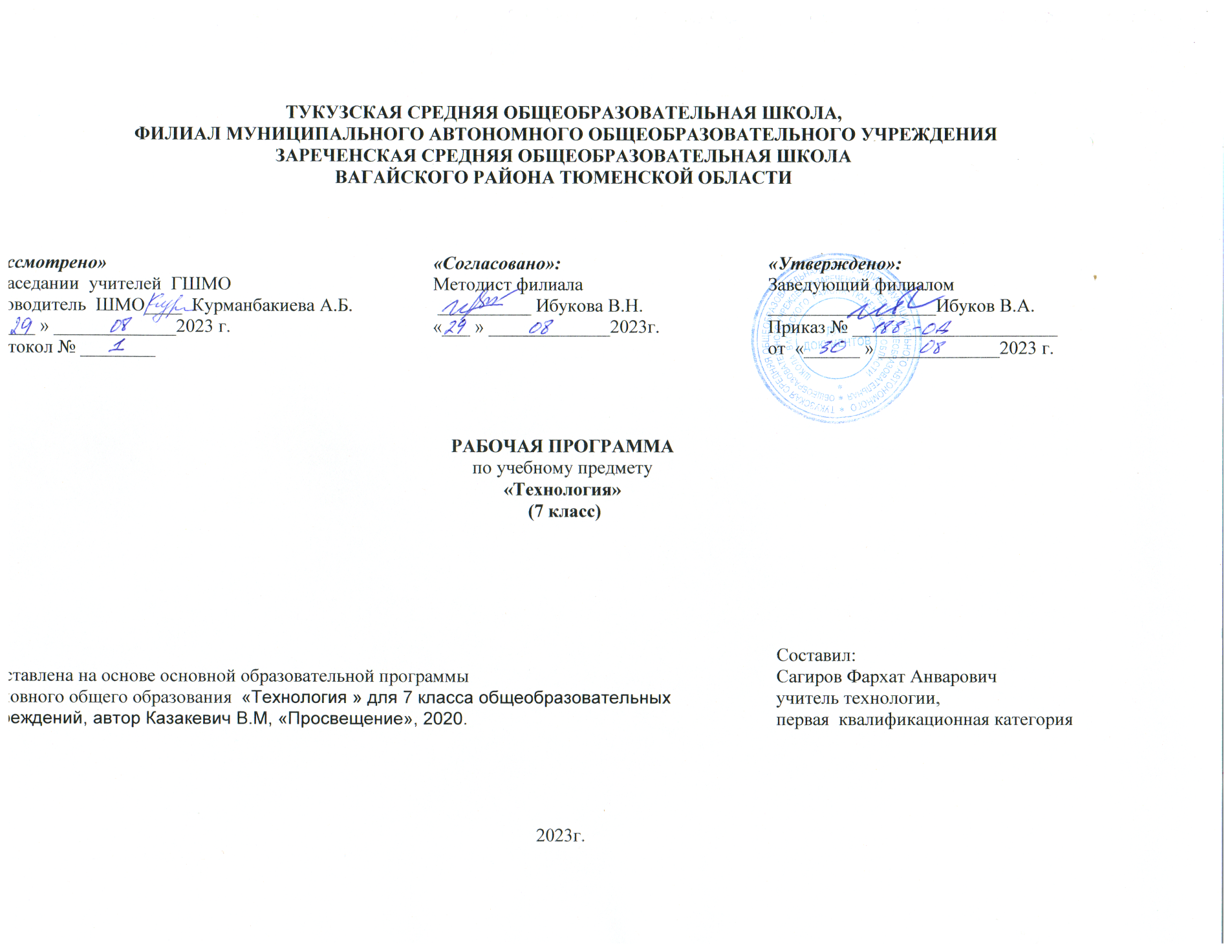 1. Пояснительная записка     Рабочая программа по учебному предмету «Технология» разработана на основе Примерной основной образовательной программы основного общего образования (ПООП ООО) и требований, представленных в Федеральном государственном образовательном стандарте основного общего образования (ФГОС ООО) Программа включает цели и задачи предмета «Технология», общую характеристику учебного курса, личностные, метапредметные и предметные результаты его освоения, содержание курса, тематическое планирование с определением основных видов учебной деятельности. Программа составлена с учётом полученных учащимися при обучении в начальной школе технологических знаний и опыта трудовой деятельности.Цели и задачи изучения учебного предмета «Технология»   Цель изучения предмета: усвоение содержания предмета «Технология» и достижение обучающимися планируемых результатов в соответствии с требованиями, установленными Федеральным государственным образовательным стандартом основного общего образования. Главные задачи реализации программы:- формирование представлений о составляющих техносферы, современном производстве и распространённых в нём технологиях;- формирование представлений о технологической культуре производства, развитие культуры труда на основе включения обучающихся в разнообразные виды технологической деятельности по созданию значимых продуктов труда;- овладение необходимыми в повседневной жизни базовыми (безопасными) приёмами ручного и механизированного труда с использованием распространённых инструментов, механизмов и машин, способами управления отдельными видами бытовой техники;- овладение общетрудовыми и специальными умениями, необходимыми для проектирования и создания продуктов труда, ведения домашнего хозяйства;-  развитие у обучающихся познавательных интересов, технического мышления,пространственного воображения, интеллектуальных, творческих, коммуникативных иорганизаторских способностей;- формирование у обучающихся опыта самостоятельной проектно- исследовательской деятельности;- воспитание трудолюбия, бережливости, аккуратности, целеустремлённости, предприимчивости, ответственности за результаты своей деятельности, уважительного отношения к людям различных профессий и результатам их труда; - воспитание гражданских и патриотических качеств личности; - профессиональное самоопределение школьников в условиях рынка труда, формирование гуманистически и прагматически ориентированного мировоззрения, социально обоснованных ценностных ориентаций.Общая характеристика учебного предмета «Технология»  Обучение школьников технологии строится на основе освоения конкретных процессов получения, преобразования и использования материалов, информации, объектов природной и социальной среды.  В процессе обучения технологии должно обеспечиваться формирование у школьников технологического мышления.    Схема технологического мышления (потребность — цель — способ — результат) позволяет наиболее органично решать задачи установления связей между образовательным и жизненным пространством, собственными образовательными результатами (знаниями, умениями, универсальными учебными действиями и т. д.) и жизненными задачами.  Предметная область «Технология» позволяет формировать у обучающихся ресурс практических умений и опыта, необходимых для разумной организации собственной жизни, создаёт условия для развития инициативности, изобретательности, гибкости мышления.  Предмет «Технология» является базой, на которой может быть сформировано проектное мышление обучающихся.  Проектно-технологическое мышление может развиваться только с опорой на универсальные способы деятельности в сферах самоуправления и разрешения проблем, работы с информацией и коммуникации. Поэтому предмет «Технология» принимает на себя значительную долю деятельности образовательной организации по формированию универсальных учебных действий.Характеристика общих подходов      к преподаванию предмета  Программа обеспечивает введение в образовательный процесс содержания, отражающего смену  жизненных реалий, формирует пространство, на котором происходит сопоставление обучающимся собственных стремлений, полученного опыта учебной деятельности и информации в отношении профессиональной ориентации.  Разделы программы содержат основные теоретические сведения, лабораторно-практические и практические работы. Основная форма обучения — учебно-практическая деятельность. Приоритетными методами являются упражнения, лабораторно-практические и практические работы, поэтому уроки по технологии в расписании спарены.  Основную часть содержания программы составляет деятельность обучающихся, направленная на создание и преобразование материальных и информационных  объектов. Важнейшую группу образовательных результатов составляет полученный и осмысленный обучающимися опыт практической деятельности. В урочное время деятельность обучающихся организуется как в индивидуальном, так и в групповом формате.    Программой предусмотрено выполнение обучающимися творческих проектов ежегодно. Обучение технологии предполагает широкое использование межпредметных связей. Это связи с алгеброй и геометрией при проведении расчётных операций и графических построений; с химией при изучении свойств конструкционных и текстильных материалов, пищевых продуктов; с физикой при изучении механических характеристик материалов, устройства и принципов работы машин,  механизмов, приборов, видов современных технологий; с историей и искусством при изучении технологий художественно-прикладной обработки материалов.    Программа реализуется из расчёта  2 часа в неделю в 5-7 классах, 1 часа  в 8 классе, в 9 классе за счёт вариативной части учебного плана и внеурочной деятельности. В программе учтено 25% времени, отводимого на вариативную часть программы. Изучаются основы проектной и графической грамоты, современные и перспективные технологии, техника и техническое творчество, технологии обработки пищевых продуктов, технологии ведения дома, элементы электротехники и робототехники.2. Содержание учебного предмета, курса.Структура содержания программы выполнена по концентрической схеме. Содержание деятельности учащихся в каждом классе включает в себя 11 общих для всех классов модулей:Модуль 1. Методы и средства творческой и проектной деятельности.Модуль 2. Производство.Модуль 3. Технология.Модуль 4. Техника.Модуль 5. Технологии получения, обработки, преобразования и использованияконструкционных материалов.Модуль 6. Технологии обработки пищевых продуктов.Модуль 7. Технологии получения, преобразования и использования энергии.Модуль 8. Технологии получения, обработки и использования информации.Модуль 9. Технологии растениеводства.Модуль 10. Технологии животноводства.Модуль 11. Социальные технологии.Содержание модулей предусматривает изучение и усвоение информации по следующим сквозным тематическим линиям:получение, обработка, хранение и использование технической и технологической информации;элементы черчения, графики и дизайна;элементы прикладной экономики, предпринимательства;влияние технологических процессов на окружающую среду и здоровье человека;технологическая культура производства;культура и эстетика труда;история, перспективы и социальные последствия развития техники и технологии;виды профессионального труда и профессии.
Теоретические сведенияМодуль 1. Методы и средства творческой и проектной деятельности.Создание новых идей методом фокальных объектов. Техническая документация в проекте. Конструкторская документация. Технологическая документация в проекте.Модуль 2. Производство.Современные средства ручного труда. Средства труда современного производства. Агрегаты и производственные линии.Модуль 3. Технология.Культура производства. Технологическая культура производства. Культура труда.Модуль 4. Техника.Двигатели. Воздушные двигатели. Гидравлические двигатели. Паровые двигатели. Тепловые машины внутреннего сгорания. Реактивные и ракетные двигатели. Электрические двигатели.Модуль 5. Технологии получения, обработки, преобразования и использованияконструкционных материалов.Производство металлов. Производство древесных материалов. Производство синтетических материалов и пластмасс. Особенности производства искусственных волокон в текстильном производстве. Свойства искусственны волок. Производственные технологии обработки конструкционных материалов резанем. Производственные технологии пластического формования материалов. Физико – химические и термические технологии обработки материалов.Модуль 6. Технологии обработки пищевых продуктов.	
Характеристики основных пищевых продуктов, используемых в процессе приготовлений изделий из теста. Хлеб и продукты хлебопекарной промышленности Мучные кондитерские изделия и тесто для их преполовения.Переработка рыбного сырья. Пищевая ценность рыбы. Механическая и тепловаякулинарные обработки рыбы. Нерыбные пищевые продукты моря. Рыбные консервы и пресервы.Модуль 7. Технологии получения, преобразования и использования энергии.Энергия магнитного поля. Энергия электрического тока. Энергия электромагнитного поля.Модуль 8. Технологии получения, обработки и использования информации.Источники и каналы получения информации, Метод наблюдения в получении новой формации. Технические средства проведения наблюдений. Опыты или эксперименты для получения новой информации.Модуль 9. Технологии растениеводства.Грибы. Их значение в природе и жизни человека. Характеристика искусственно выращиваемых съедобных грибов. Требования к среде и условиям выращивания культивируемых грибов. Технологии ухода за грибницами и получение урожая шампиньонов и вёшенок. Безопасные технологии сбора и заготовки дикорастущих грибов.Модуль 10. Технологии животноводства.Корма для животных. Состав кормов и их питательность. Составление рационов кормления. Подготовка кормов к скармливанию и раздача животным.Модуль 11. Социальные технологииНазначение социологических исследований. Технология опроса: анкетирование. Технологии опроса: интервью.Практические работы.Модуль 1. Методы и средства творческой и проектной деятельности.Чтение различных видов проектной документации. Выполнение эскизов и чертежей. Анализ качества проектной документации проектов, выполненных ранее одноклассниками. Разработка инновационного объекта или услуги методом фокальных объектов.Модуль 2. Производство.Сбор дополнительной информации в Интернете и справочной литературе современных средствах труда. Экскурсии. Подготовка рефератов о современных технологических машинах и аппаратах.Модуль 3. Технология.Сбор дополнительной информации о технологической культуре и культуре труда в Интернете и справочной литературе. Составление инструкций по технологической культуре работника. Самооценка личной культуры труда.Модуль 4. Техника.Ознакомление с принципиальной конструкцией двигателей. Ознакомление с конструкциями и работой различных передаточных механизмов.Модуль 5. Технологии получения, обработки, преобразования и использованияконструкционных материалов.Проектные работы по изготовлению изделий на основе обработки конструкционных и текстильных материалов с помощью ручных инструментов, приспособлений, станков, маши. Организация экскурсий и интегрированных уроков с учреждениями HПО, СПО соответствующего профиля. Ознакомление с устройством и работой станков. Упражнения по управлению станками. Учебно - практические работы на станках.Модуль 6. Технологии обработки пищевых продуктов.Приготовление кулинарных блюд из теста; десертов и органолептическая оценка их качества. Механическая обработка рыбы и морепродуктов. Приготовление блюд из рыбы и морепродуктов. Определение доброкачественности рыбы и морепродуктов органолептическим и методом химического анализа.Модуль 7. Технологии получения, преобразования и использования энергии.Сбор дополнительной информации в Интернете и справочной литературе об областях получения и применения магнитной, электрической и электромагнитной энергии.Модуль 8. Технологии получения, обработки и использования информации.Составление формы протокола и проведение наблюдений реальных процессов. Проведение хронометража и фотографии учебной деятельности.Модуль 9. Технологии растениеводства.Определение по внешнему виду групп одноклеточных и многоклеточных грибов. Определение культивируемых грибов по внешнему виду. Создание условий для искусственного выращивания культивируемых грибов. Владение безопасными способами сбора и заготовки грибов. Опыты по осуществлению технологических процессов промышленного производства культивируемых грибов (в условиях своего региона).Модуль 10. Технологии животноводства.Сбор информации и описание условий содержания домашних животных в своей семье, семьях друзей. Проектирование и изготовление простейших технических устройств, обеспечивающих условия содержания животных и облегчающих уход за ними: клетки, будки для собак, автопоилки для птиц, устройства для аэрации аквариумов, автоматизированные кормушки для кошек и др. Выявление проблем бездомных животных для своего микрорайона села, поселка.Модуль 11. Социальные технологии.Составление вопросников, анкет и тестов для учебных предметов. Проведение анкетирование и обработка результатов.3. Планируемые результаты освоения учебного предмета, курса «Технология» в 7 классе.Обучение в основной школе является вторым уровнем пропедевтического технологического образования. Одной из важнейших задач этой ступени является подготовка обучающихся к осознанному и ответственному выбору жизненного и профессионального пути. В результате обучающиеся должны научиться самостоятельно формулировать цели и определять пути их достижения, использовать приобретенный в школе опыт деятельности в реальной жизни, за рамками учебного процесса.Изучение технологии в основной школе обеспечивает достижение личностных, метапредметных и предметных результатов.1.1.	Личностные результатыЛичностными результатами освоения учащимися 7-х классов программы «Технология» являются:проявление познавательных интересов и творческой активности в данной области предметной технологической деятельности;выражение желания учиться и трудиться на производстве для удовлетворения текущих и перспективных потребностей;развитие трудолюбия и ответственности за качество своей деятельности;овладение установками, нормами и правилами научной организации умственного и физического труда;самооценка своих умственных и физических способностей для труда в различных сферах с позиций будущей социализации;планирование образовательной и профессиональной карьеры;осознание необходимости общественно полезного труда как условия безопасной и эффективной социализации;бережное отношение к природным и хозяйственным ресурсам;проявление технико-технологического и экономического мышления при организации своей деятельности.1.2.	Метапредметные результатыМетапредметными результатами освоения учащимися 7-х классов программы «Технология» являются:умения планирования процесса созидательной и познавательной деятельности;умения выбирать оптимальные способы решения учебной или трудовой задачи на основе данных алгоритмов;творческий подход к решению учебных и практических задач в процессе моделирования изделия или технологического процесса;самостоятельности в учебной познавательно - трудовой деятельности;способность моделировать планируемые процессы и объекты;аргументирований обоснований решений и формулирование выводов; отображение в адекватной задачам форме результатов своей деятельности;умение выбирать и использовать источники информации для подкрепления познавательной и созидательной деятельности;умение организовывать эффективную коммуникацию в совместной деятельности с другими ее участниками;соотнесение своего вклада с деятельностью других участников при решении общих задач коллектива;оценка своей деятельности с точки зрения нравственных, правовых норм, эстетических ценностей по принятым в обществе и коллективе требованиям и принципам;умение обосновывать пути и средства устранения ошибок или разрешения противоречий в выполняемой деятельности;понимание необходимости соблюдения норм и правил культуры труда, правил безопасности деятельности в соответствии с местом и условиями деятельности.1.3.	Предметные результатыПредметными результатами освоения учащимися 7-х классов программы «Технология» являются:В познавательной сфере у учащихся будут сформированы:владение алгоритмами и методами решения технических и технологических задач;ориентирование в видах и назначении методов получения и преобразования материалов, энергии информации, объектов живой природы и социальной среды, а также в соответствующих технологиях общественного производства и сферы услуг;ориентирование в видах, назначении материалов, инструментов и оборудования, применяемого в технологических процессах;использование общенаучных знаний в процессе осуществления рациональной технологической деятельности;навык рационального подбора учебной и дополнительной технической и технологической информации для изучения технологий, проектирования и создания объектов труда;владение кодами, методами чтения и способами графического представления технической, технологической и инструктивной информации;владение методами творческой деятельности;применение элементов прикладной экономики при обосновании технологий и проектов.В сфере созидательной деятельности у учащихся будут сформированы:способности планировать технологический процесс и процесс труда;умение организовывать рабочее место с учетом требований эргономики и научной организации труда;ответственное отношение к качеству процесса и результатов труда;проявления экологической культуры при проектировании объекта и выполнении работ;экономность и бережливость в расходовании времени, материалов, денежных средств, своего и чужого труда.В эстетической сфере у учащихся будут сформированы:умения проводить дизайнерское проектирование изделия или рациональную эстетическую организацию работ;владение методами моделирования и конструирования;навыки применения различных технологий технического творчества и декоративно - прикладного искусства в создании изделий материальной культуры или при оказании услуг;умение сочетать образное и логическое мышление в процессе творческой деятельности;композиционное мышление.В коммуникативной сфере у учащихся будут сформированы:умение выбирать формы и средства общения в процессе коммуникации, адекватных сложившейся ситуации;способность бесконфликтного общения;навыки участия в рабочей группе с учетом общности интересов её членов;способность к коллективному решению творческих задач;желание и готовность прийти на помощь товарищу;умение публично защищать идеи, проекты, выбранные технологии и др.В физиолого - психологической сфере у учащихся будут сформированы:развитие моторики и координации движений рук при работе с ручными инструментами и приспособлениями;достижение необходимой точности движений и ритма при выполнении различных технологических операций;соблюдение требуемой величины усилия, прикладываемого к инструменту с учетом технологических требований;развитие глазомера;развитие осязания, вкуса, обоняния.Предметные образовательные результаты конкретизируются по каждому уроку в календарно-тематическом планировании, являющимся приложением 1 к рабочей программе.4. Тематическое планирование с указанием количества часов и электронных цифровых образовательных ресурсов.5.Календарно-тематическое планирование.6.Учебно – методическое обеспечение образовательного процессаОбязательные учебные материалы для ученикаТехнология. 7 класс/Казакевич В.М., Пичугина Г.В., Семёнова Г.Ю. и другие; под редакцией Казакевича В.М., Акционерное общество «Издательство «Просвещение», 2020 год;Введите свой вариант:МЕТОДИЧЕСКИЕ МАТЕРИАЛЫ ДЛЯ УЧИТЕЛЯТехнология. Методическое пособие. 5—9 классы : учеб. пособие для общеобразовательных. организаций / [В. М. Казакевич, Г. В. Пичугина, Г. Ю. Семёнова и др.]; под ред. В. М. Казакевича. — М. : Просвещение 2020 год,ЦИФРОВЫЕ ОБРАЗОВАТЕЛЬНЫЕ РЕСУРСЫ И РЕСУРСЫ СЕТИ ИНТЕРНЕТhttps://resh.edu.ru/subject/48/7/ Технология 7 класс все видеоурокиhttps://иванов-ам.рф/technology_kaz_07/index.html Все уроки технологииhttps://pptcloud.ru/7klass/tehnologi Презентации по технологииhttps://shkolaoskolskaya-r31.gosweb.gosuslugi.ru/netcat_files/105/623/kazakevich_uchebnik_tehnologija_7_2019_compressed.pdf Электронный учебникМАТЕРИАЛЬНО-ТЕХНИЧЕСКОЕ ОБЕСПЕЧЕНИЕ ОБРАЗОВАТЕЛЬНОГО ПРОЦЕССАУЧЕБНОЕ ОБОРУДОВАНИЕКомпьютер, проектор, интерактивная доска, колонки, учебники.ОБОРУДОВАНИЕ ДЛЯ ПРОВЕДЕНИЯ ПРАКТИЧЕСКИХ РАБОТВерстак, ручные инструменты, электрические инструменты: лобзик, дрель, шуруповёрт, сверлильный станок, токарный станок. Пиломатериалы. Швейные машинки, ткани, нитки, иголки.№ п/пНазвание модуляКоличество часовЭлектронные цифровые образовательные ресурсы1Методы и средства творческой и проектной деятельности5https://resh.edu.ru/subject/48/7/ Технология 7 класс все видеоурокиhttps://иванов-ам.рф/technology_kaz_07/index.html Все уроки технологииhttps://pptcloud.ru/7klass/tehnologi Презентации по технологииhttps://shkolaoskolskaya-r31.gosweb.gosuslugi.ru/netcat_files/105/623/kazakevich_uchebnik_tehnologija_7_2019_compressed.pdf Электронный учебник2Производство4https://resh.edu.ru/subject/48/7/ Технология 7 класс все видеоурокиhttps://иванов-ам.рф/technology_kaz_07/index.html Все уроки технологииhttps://pptcloud.ru/7klass/tehnologi Презентации по технологииhttps://shkolaoskolskaya-r31.gosweb.gosuslugi.ru/netcat_files/105/623/kazakevich_uchebnik_tehnologija_7_2019_compressed.pdf Электронный учебник3Технология4https://resh.edu.ru/subject/48/7/ Технология 7 класс все видеоурокиhttps://иванов-ам.рф/technology_kaz_07/index.html Все уроки технологииhttps://pptcloud.ru/7klass/tehnologi Презентации по технологииhttps://shkolaoskolskaya-r31.gosweb.gosuslugi.ru/netcat_files/105/623/kazakevich_uchebnik_tehnologija_7_2019_compressed.pdf Электронный учебник4Техника8https://resh.edu.ru/subject/48/7/ Технология 7 класс все видеоурокиhttps://иванов-ам.рф/technology_kaz_07/index.html Все уроки технологииhttps://pptcloud.ru/7klass/tehnologi Презентации по технологииhttps://shkolaoskolskaya-r31.gosweb.gosuslugi.ru/netcat_files/105/623/kazakevich_uchebnik_tehnologija_7_2019_compressed.pdf Электронный учебник5Технологии получения, обработки, преобразования и использования конструкционных материалов9https://resh.edu.ru/subject/48/7/ Технология 7 класс все видеоурокиhttps://иванов-ам.рф/technology_kaz_07/index.html Все уроки технологииhttps://pptcloud.ru/7klass/tehnologi Презентации по технологииhttps://shkolaoskolskaya-r31.gosweb.gosuslugi.ru/netcat_files/105/623/kazakevich_uchebnik_tehnologija_7_2019_compressed.pdf Электронный учебник6Технологии обработки пищевых продуктов8https://resh.edu.ru/subject/48/7/ Технология 7 класс все видеоурокиhttps://иванов-ам.рф/technology_kaz_07/index.html Все уроки технологииhttps://pptcloud.ru/7klass/tehnologi Презентации по технологииhttps://shkolaoskolskaya-r31.gosweb.gosuslugi.ru/netcat_files/105/623/kazakevich_uchebnik_tehnologija_7_2019_compressed.pdf Электронный учебник7Технологии получения, преобразования и использования энергии5https://resh.edu.ru/subject/48/7/ Технология 7 класс все видеоурокиhttps://иванов-ам.рф/technology_kaz_07/index.html Все уроки технологииhttps://pptcloud.ru/7klass/tehnologi Презентации по технологииhttps://shkolaoskolskaya-r31.gosweb.gosuslugi.ru/netcat_files/105/623/kazakevich_uchebnik_tehnologija_7_2019_compressed.pdf Электронный учебник8Технологии получения, обработки и использования информации5https://resh.edu.ru/subject/48/7/ Технология 7 класс все видеоурокиhttps://иванов-ам.рф/technology_kaz_07/index.html Все уроки технологииhttps://pptcloud.ru/7klass/tehnologi Презентации по технологииhttps://shkolaoskolskaya-r31.gosweb.gosuslugi.ru/netcat_files/105/623/kazakevich_uchebnik_tehnologija_7_2019_compressed.pdf Электронный учебник9Технологии растениеводства6https://resh.edu.ru/subject/48/7/ Технология 7 класс все видеоурокиhttps://иванов-ам.рф/technology_kaz_07/index.html Все уроки технологииhttps://pptcloud.ru/7klass/tehnologi Презентации по технологииhttps://shkolaoskolskaya-r31.gosweb.gosuslugi.ru/netcat_files/105/623/kazakevich_uchebnik_tehnologija_7_2019_compressed.pdf Электронный учебник10Технологии животноводства4https://resh.edu.ru/subject/48/7/ Технология 7 класс все видеоурокиhttps://иванов-ам.рф/technology_kaz_07/index.html Все уроки технологииhttps://pptcloud.ru/7klass/tehnologi Презентации по технологииhttps://shkolaoskolskaya-r31.gosweb.gosuslugi.ru/netcat_files/105/623/kazakevich_uchebnik_tehnologija_7_2019_compressed.pdf Электронный учебник11Социальные технологии4https://resh.edu.ru/subject/48/7/ Технология 7 класс все видеоурокиhttps://иванов-ам.рф/technology_kaz_07/index.html Все уроки технологииhttps://pptcloud.ru/7klass/tehnologi Презентации по технологииhttps://shkolaoskolskaya-r31.gosweb.gosuslugi.ru/netcat_files/105/623/kazakevich_uchebnik_tehnologija_7_2019_compressed.pdf Электронный учебник12Выполнение проектов5https://resh.edu.ru/subject/48/7/ Технология 7 класс все видеоурокиhttps://иванов-ам.рф/technology_kaz_07/index.html Все уроки технологииhttps://pptcloud.ru/7klass/tehnologi Презентации по технологииhttps://shkolaoskolskaya-r31.gosweb.gosuslugi.ru/netcat_files/105/623/kazakevich_uchebnik_tehnologija_7_2019_compressed.pdf Электронный учебник13Итоговый урок1https://resh.edu.ru/subject/48/7/ Технология 7 класс все видеоурокиhttps://иванов-ам.рф/technology_kaz_07/index.html Все уроки технологииhttps://pptcloud.ru/7klass/tehnologi Презентации по технологииhttps://shkolaoskolskaya-r31.gosweb.gosuslugi.ru/netcat_files/105/623/kazakevich_uchebnik_tehnologija_7_2019_compressed.pdf Электронный учебникИтогоИтого68НомерурокаНаименование тем отдельных уроковКол-во часовПо плануПо фактуЭлектронные цифровые образовательные ресурсы1Создание новых идей методом фокальных объектов.15.09https://resh.edu.ru/subject/48/7/ Технология 7 класс все видеоурокиhttps://иванов-ам.рф/technology_kaz_07/index.html Все уроки технологииhttps://pptcloud.ru/7klass/tehnologi Презентации по технологииhttps://shkolaoskolskaya-r31.gosweb.gosuslugi.ru/netcat_files/105/623/kazakevich_uchebnik_tehnologija_7_2019_compressed.pdf Электронный учебник2Техническая   документация в проекте17.09https://resh.edu.ru/subject/48/7/ Технология 7 класс все видеоурокиhttps://иванов-ам.рф/technology_kaz_07/index.html Все уроки технологииhttps://pptcloud.ru/7klass/tehnologi Презентации по технологииhttps://shkolaoskolskaya-r31.gosweb.gosuslugi.ru/netcat_files/105/623/kazakevich_uchebnik_tehnologija_7_2019_compressed.pdf Электронный учебник3Конструкторская документация.112.09https://resh.edu.ru/subject/48/7/ Технология 7 класс все видеоурокиhttps://иванов-ам.рф/technology_kaz_07/index.html Все уроки технологииhttps://pptcloud.ru/7klass/tehnologi Презентации по технологииhttps://shkolaoskolskaya-r31.gosweb.gosuslugi.ru/netcat_files/105/623/kazakevich_uchebnik_tehnologija_7_2019_compressed.pdf Электронный учебник4Технологическая документация в проекте.114.09https://resh.edu.ru/subject/48/7/ Технология 7 класс все видеоурокиhttps://иванов-ам.рф/technology_kaz_07/index.html Все уроки технологииhttps://pptcloud.ru/7klass/tehnologi Презентации по технологииhttps://shkolaoskolskaya-r31.gosweb.gosuslugi.ru/netcat_files/105/623/kazakevich_uchebnik_tehnologija_7_2019_compressed.pdf Электронный учебник5Кабинет и мастерская (практическая работа)119.09https://resh.edu.ru/subject/48/7/ Технология 7 класс все видеоурокиhttps://иванов-ам.рф/technology_kaz_07/index.html Все уроки технологииhttps://pptcloud.ru/7klass/tehnologi Презентации по технологииhttps://shkolaoskolskaya-r31.gosweb.gosuslugi.ru/netcat_files/105/623/kazakevich_uchebnik_tehnologija_7_2019_compressed.pdf Электронный учебник6Современные средства ручного труда. (РПВ. Экскурсия в краеведческий музей нашего села. Знакомство с изделиями ручного труда наших предков. Воспитание любви к труду, уважения к людям старшего поколения.)121.09https://resh.edu.ru/subject/48/7/ Технология 7 класс все видеоурокиhttps://иванов-ам.рф/technology_kaz_07/index.html Все уроки технологииhttps://pptcloud.ru/7klass/tehnologi Презентации по технологииhttps://shkolaoskolskaya-r31.gosweb.gosuslugi.ru/netcat_files/105/623/kazakevich_uchebnik_tehnologija_7_2019_compressed.pdf Электронный учебник7Средства труда современного производства.126.09https://resh.edu.ru/subject/48/7/ Технология 7 класс все видеоурокиhttps://иванов-ам.рф/technology_kaz_07/index.html Все уроки технологииhttps://pptcloud.ru/7klass/tehnologi Презентации по технологииhttps://shkolaoskolskaya-r31.gosweb.gosuslugi.ru/netcat_files/105/623/kazakevich_uchebnik_tehnologija_7_2019_compressed.pdf Электронный учебник8Агрегаты и производственные линии128.09https://resh.edu.ru/subject/48/7/ Технология 7 класс все видеоурокиhttps://иванов-ам.рф/technology_kaz_07/index.html Все уроки технологииhttps://pptcloud.ru/7klass/tehnologi Презентации по технологииhttps://shkolaoskolskaya-r31.gosweb.gosuslugi.ru/netcat_files/105/623/kazakevich_uchebnik_tehnologija_7_2019_compressed.pdf Электронный учебник9Производство. Кабинет и мастерская (практическая работа)13.10https://resh.edu.ru/subject/48/7/ Технология 7 класс все видеоурокиhttps://иванов-ам.рф/technology_kaz_07/index.html Все уроки технологииhttps://pptcloud.ru/7klass/tehnologi Презентации по технологииhttps://shkolaoskolskaya-r31.gosweb.gosuslugi.ru/netcat_files/105/623/kazakevich_uchebnik_tehnologija_7_2019_compressed.pdf Электронный учебник10Культура производства15.10https://resh.edu.ru/subject/48/7/ Технология 7 класс все видеоурокиhttps://иванов-ам.рф/technology_kaz_07/index.html Все уроки технологииhttps://pptcloud.ru/7klass/tehnologi Презентации по технологииhttps://shkolaoskolskaya-r31.gosweb.gosuslugi.ru/netcat_files/105/623/kazakevich_uchebnik_tehnologija_7_2019_compressed.pdf Электронный учебник11Технологическая культура производства110.10https://resh.edu.ru/subject/48/7/ Технология 7 класс все видеоурокиhttps://иванов-ам.рф/technology_kaz_07/index.html Все уроки технологииhttps://pptcloud.ru/7klass/tehnologi Презентации по технологииhttps://shkolaoskolskaya-r31.gosweb.gosuslugi.ru/netcat_files/105/623/kazakevich_uchebnik_tehnologija_7_2019_compressed.pdf Электронный учебник12Культура труда112.10https://resh.edu.ru/subject/48/7/ Технология 7 класс все видеоурокиhttps://иванов-ам.рф/technology_kaz_07/index.html Все уроки технологииhttps://pptcloud.ru/7klass/tehnologi Презентации по технологииhttps://shkolaoskolskaya-r31.gosweb.gosuslugi.ru/netcat_files/105/623/kazakevich_uchebnik_tehnologija_7_2019_compressed.pdf Электронный учебник13Кабинет и мастерская (практическая работа)117.10https://resh.edu.ru/subject/48/7/ Технология 7 класс все видеоурокиhttps://иванов-ам.рф/technology_kaz_07/index.html Все уроки технологииhttps://pptcloud.ru/7klass/tehnologi Презентации по технологииhttps://shkolaoskolskaya-r31.gosweb.gosuslugi.ru/netcat_files/105/623/kazakevich_uchebnik_tehnologija_7_2019_compressed.pdf Электронный учебник14Двигатели.119.10https://resh.edu.ru/subject/48/7/ Технология 7 класс все видеоурокиhttps://иванов-ам.рф/technology_kaz_07/index.html Все уроки технологииhttps://pptcloud.ru/7klass/tehnologi Презентации по технологииhttps://shkolaoskolskaya-r31.gosweb.gosuslugi.ru/netcat_files/105/623/kazakevich_uchebnik_tehnologija_7_2019_compressed.pdf Электронный учебник15Воздушные двигатели.124.10https://resh.edu.ru/subject/48/7/ Технология 7 класс все видеоурокиhttps://иванов-ам.рф/technology_kaz_07/index.html Все уроки технологииhttps://pptcloud.ru/7klass/tehnologi Презентации по технологииhttps://shkolaoskolskaya-r31.gosweb.gosuslugi.ru/netcat_files/105/623/kazakevich_uchebnik_tehnologija_7_2019_compressed.pdf Электронный учебник16Гидравлические двигатели126.10https://resh.edu.ru/subject/48/7/ Технология 7 класс все видеоурокиhttps://иванов-ам.рф/technology_kaz_07/index.html Все уроки технологииhttps://pptcloud.ru/7klass/tehnologi Презентации по технологииhttps://shkolaoskolskaya-r31.gosweb.gosuslugi.ru/netcat_files/105/623/kazakevich_uchebnik_tehnologija_7_2019_compressed.pdf Электронный учебник17Паровые двигатели17.11https://resh.edu.ru/subject/48/7/ Технология 7 класс все видеоурокиhttps://иванов-ам.рф/technology_kaz_07/index.html Все уроки технологииhttps://pptcloud.ru/7klass/tehnologi Презентации по технологииhttps://shkolaoskolskaya-r31.gosweb.gosuslugi.ru/netcat_files/105/623/kazakevich_uchebnik_tehnologija_7_2019_compressed.pdf Электронный учебник18Тепловые двигатели внутреннего сгорания19.11https://resh.edu.ru/subject/48/7/ Технология 7 класс все видеоурокиhttps://иванов-ам.рф/technology_kaz_07/index.html Все уроки технологииhttps://pptcloud.ru/7klass/tehnologi Презентации по технологииhttps://shkolaoskolskaya-r31.gosweb.gosuslugi.ru/netcat_files/105/623/kazakevich_uchebnik_tehnologija_7_2019_compressed.pdf Электронный учебник19Реактивные и ракетные двигатели114.11https://resh.edu.ru/subject/48/7/ Технология 7 класс все видеоурокиhttps://иванов-ам.рф/technology_kaz_07/index.html Все уроки технологииhttps://pptcloud.ru/7klass/tehnologi Презентации по технологииhttps://shkolaoskolskaya-r31.gosweb.gosuslugi.ru/netcat_files/105/623/kazakevich_uchebnik_tehnologija_7_2019_compressed.pdf Электронный учебник20Электрические двигатели. (РПВ. Презентация на тему «Мои электрические бытовые инструменты». Воспитание безопасности, бережливости, экономии энергии, развитие творческих способностей.)116.11https://resh.edu.ru/subject/48/7/ Технология 7 класс все видеоурокиhttps://иванов-ам.рф/technology_kaz_07/index.html Все уроки технологииhttps://pptcloud.ru/7klass/tehnologi Презентации по технологииhttps://shkolaoskolskaya-r31.gosweb.gosuslugi.ru/netcat_files/105/623/kazakevich_uchebnik_tehnologija_7_2019_compressed.pdf Электронный учебник21Кабинет и мастерская (практическая работа)121.11https://resh.edu.ru/subject/48/7/ Технология 7 класс все видеоурокиhttps://иванов-ам.рф/technology_kaz_07/index.html Все уроки технологииhttps://pptcloud.ru/7klass/tehnologi Презентации по технологииhttps://shkolaoskolskaya-r31.gosweb.gosuslugi.ru/netcat_files/105/623/kazakevich_uchebnik_tehnologija_7_2019_compressed.pdf Электронный учебник22Производство металлов123.11https://resh.edu.ru/subject/48/7/ Технология 7 класс все видеоурокиhttps://иванов-ам.рф/technology_kaz_07/index.html Все уроки технологииhttps://pptcloud.ru/7klass/tehnologi Презентации по технологииhttps://shkolaoskolskaya-r31.gosweb.gosuslugi.ru/netcat_files/105/623/kazakevich_uchebnik_tehnologija_7_2019_compressed.pdf Электронный учебник23Производство древесных материалов.128.11https://resh.edu.ru/subject/48/7/ Технология 7 класс все видеоурокиhttps://иванов-ам.рф/technology_kaz_07/index.html Все уроки технологииhttps://pptcloud.ru/7klass/tehnologi Презентации по технологииhttps://shkolaoskolskaya-r31.gosweb.gosuslugi.ru/netcat_files/105/623/kazakevich_uchebnik_tehnologija_7_2019_compressed.pdf Электронный учебник24Производство синтетических материалов и пластмасс.130.11https://resh.edu.ru/subject/48/7/ Технология 7 класс все видеоурокиhttps://иванов-ам.рф/technology_kaz_07/index.html Все уроки технологииhttps://pptcloud.ru/7klass/tehnologi Презентации по технологииhttps://shkolaoskolskaya-r31.gosweb.gosuslugi.ru/netcat_files/105/623/kazakevich_uchebnik_tehnologija_7_2019_compressed.pdf Электронный учебник25Особенности производства искусственных волокон в текстильном производстве.15.12https://resh.edu.ru/subject/48/7/ Технология 7 класс все видеоурокиhttps://иванов-ам.рф/technology_kaz_07/index.html Все уроки технологииhttps://pptcloud.ru/7klass/tehnologi Презентации по технологииhttps://shkolaoskolskaya-r31.gosweb.gosuslugi.ru/netcat_files/105/623/kazakevich_uchebnik_tehnologija_7_2019_compressed.pdf Электронный учебник26Свойства искусственных волокон.17.12https://resh.edu.ru/subject/48/7/ Технология 7 класс все видеоурокиhttps://иванов-ам.рф/technology_kaz_07/index.html Все уроки технологииhttps://pptcloud.ru/7klass/tehnologi Презентации по технологииhttps://shkolaoskolskaya-r31.gosweb.gosuslugi.ru/netcat_files/105/623/kazakevich_uchebnik_tehnologija_7_2019_compressed.pdf Электронный учебник27Производственные технологии обработки конструкционных материалов резанием.112.12https://resh.edu.ru/subject/48/7/ Технология 7 класс все видеоурокиhttps://иванов-ам.рф/technology_kaz_07/index.html Все уроки технологииhttps://pptcloud.ru/7klass/tehnologi Презентации по технологииhttps://shkolaoskolskaya-r31.gosweb.gosuslugi.ru/netcat_files/105/623/kazakevich_uchebnik_tehnologija_7_2019_compressed.pdf Электронный учебник28Производственные технологии пластического  формования материалов.114.12https://resh.edu.ru/subject/48/7/ Технология 7 класс все видеоурокиhttps://иванов-ам.рф/technology_kaz_07/index.html Все уроки технологииhttps://pptcloud.ru/7klass/tehnologi Презентации по технологииhttps://shkolaoskolskaya-r31.gosweb.gosuslugi.ru/netcat_files/105/623/kazakevich_uchebnik_tehnologija_7_2019_compressed.pdf Электронный учебник29Физико-химические и термические технологии обработки материалов119.12https://resh.edu.ru/subject/48/7/ Технология 7 класс все видеоурокиhttps://иванов-ам.рф/technology_kaz_07/index.html Все уроки технологииhttps://pptcloud.ru/7klass/tehnologi Презентации по технологииhttps://shkolaoskolskaya-r31.gosweb.gosuslugi.ru/netcat_files/105/623/kazakevich_uchebnik_tehnologija_7_2019_compressed.pdf Электронный учебник30Кабинет и мастерская (практическая работа)121.12https://resh.edu.ru/subject/48/7/ Технология 7 класс все видеоурокиhttps://иванов-ам.рф/technology_kaz_07/index.html Все уроки технологииhttps://pptcloud.ru/7klass/tehnologi Презентации по технологииhttps://shkolaoskolskaya-r31.gosweb.gosuslugi.ru/netcat_files/105/623/kazakevich_uchebnik_tehnologija_7_2019_compressed.pdf Электронный учебник31Характеристики основных пищевых продуктов, используемых в процессе приготовления изделий из теста.126.12https://resh.edu.ru/subject/48/7/ Технология 7 класс все видеоурокиhttps://иванов-ам.рф/technology_kaz_07/index.html Все уроки технологииhttps://pptcloud.ru/7klass/tehnologi Презентации по технологииhttps://shkolaoskolskaya-r31.gosweb.gosuslugi.ru/netcat_files/105/623/kazakevich_uchebnik_tehnologija_7_2019_compressed.pdf Электронный учебник32Хлеб и продукты хлебопекарной промышленности (РПВ. Беседа на тему «Как хлеб на стол пришёл». Воспитание бережливого отношения к хлебу и уважения тем, кто растил хлеб.)128.12https://resh.edu.ru/subject/48/7/ Технология 7 класс все видеоурокиhttps://иванов-ам.рф/technology_kaz_07/index.html Все уроки технологииhttps://pptcloud.ru/7klass/tehnologi Презентации по технологииhttps://shkolaoskolskaya-r31.gosweb.gosuslugi.ru/netcat_files/105/623/kazakevich_uchebnik_tehnologija_7_2019_compressed.pdf Электронный учебник33Мучные кондитерские изделия и тесто для их приготовления19.01https://resh.edu.ru/subject/48/7/ Технология 7 класс все видеоурокиhttps://иванов-ам.рф/technology_kaz_07/index.html Все уроки технологииhttps://pptcloud.ru/7klass/tehnologi Презентации по технологииhttps://shkolaoskolskaya-r31.gosweb.gosuslugi.ru/netcat_files/105/623/kazakevich_uchebnik_tehnologija_7_2019_compressed.pdf Электронный учебник34Кабинет и мастерская (практическая работа)111.01https://resh.edu.ru/subject/48/7/ Технология 7 класс все видеоурокиhttps://иванов-ам.рф/technology_kaz_07/index.html Все уроки технологииhttps://pptcloud.ru/7klass/tehnologi Презентации по технологииhttps://shkolaoskolskaya-r31.gosweb.gosuslugi.ru/netcat_files/105/623/kazakevich_uchebnik_tehnologija_7_2019_compressed.pdf Электронный учебник35Переработка рыбного сырья116.01https://resh.edu.ru/subject/48/7/ Технология 7 класс все видеоурокиhttps://иванов-ам.рф/technology_kaz_07/index.html Все уроки технологииhttps://pptcloud.ru/7klass/tehnologi Презентации по технологииhttps://shkolaoskolskaya-r31.gosweb.gosuslugi.ru/netcat_files/105/623/kazakevich_uchebnik_tehnologija_7_2019_compressed.pdf Электронный учебник36Пищевая ценность рыбы. Механическая и тепловая кулинарная обработка рыбы118.01https://resh.edu.ru/subject/48/7/ Технология 7 класс все видеоурокиhttps://иванов-ам.рф/technology_kaz_07/index.html Все уроки технологииhttps://pptcloud.ru/7klass/tehnologi Презентации по технологииhttps://shkolaoskolskaya-r31.gosweb.gosuslugi.ru/netcat_files/105/623/kazakevich_uchebnik_tehnologija_7_2019_compressed.pdf Электронный учебник37Морепродукты. Рыбные консервы и пресервы. (РПВ. Мини-проект на тему «Польза морской рыбы». Воспитание ЗОЖ, бережного отношения к водным ресурсам, творческой деятельности)123.01https://resh.edu.ru/subject/48/7/ Технология 7 класс все видеоурокиhttps://иванов-ам.рф/technology_kaz_07/index.html Все уроки технологииhttps://pptcloud.ru/7klass/tehnologi Презентации по технологииhttps://shkolaoskolskaya-r31.gosweb.gosuslugi.ru/netcat_files/105/623/kazakevich_uchebnik_tehnologija_7_2019_compressed.pdf Электронный учебник38Кабинет и мастерская (практическая работа)125.01https://resh.edu.ru/subject/48/7/ Технология 7 класс все видеоурокиhttps://иванов-ам.рф/technology_kaz_07/index.html Все уроки технологииhttps://pptcloud.ru/7klass/tehnologi Презентации по технологииhttps://shkolaoskolskaya-r31.gosweb.gosuslugi.ru/netcat_files/105/623/kazakevich_uchebnik_tehnologija_7_2019_compressed.pdf Электронный учебник39Энергия магнитного поля.130.01https://resh.edu.ru/subject/48/7/ Технология 7 класс все видеоурокиhttps://иванов-ам.рф/technology_kaz_07/index.html Все уроки технологииhttps://pptcloud.ru/7klass/tehnologi Презентации по технологииhttps://shkolaoskolskaya-r31.gosweb.gosuslugi.ru/netcat_files/105/623/kazakevich_uchebnik_tehnologija_7_2019_compressed.pdf Электронный учебник40Энергия электрического поля.11.02https://resh.edu.ru/subject/48/7/ Технология 7 класс все видеоурокиhttps://иванов-ам.рф/technology_kaz_07/index.html Все уроки технологииhttps://pptcloud.ru/7klass/tehnologi Презентации по технологииhttps://shkolaoskolskaya-r31.gosweb.gosuslugi.ru/netcat_files/105/623/kazakevich_uchebnik_tehnologija_7_2019_compressed.pdf Электронный учебник41Энергия электрического тока.16.02https://resh.edu.ru/subject/48/7/ Технология 7 класс все видеоурокиhttps://иванов-ам.рф/technology_kaz_07/index.html Все уроки технологииhttps://pptcloud.ru/7klass/tehnologi Презентации по технологииhttps://shkolaoskolskaya-r31.gosweb.gosuslugi.ru/netcat_files/105/623/kazakevich_uchebnik_tehnologija_7_2019_compressed.pdf Электронный учебник42Энергия электромагнитного поля.18.02https://resh.edu.ru/subject/48/7/ Технология 7 класс все видеоурокиhttps://иванов-ам.рф/technology_kaz_07/index.html Все уроки технологииhttps://pptcloud.ru/7klass/tehnologi Презентации по технологииhttps://shkolaoskolskaya-r31.gosweb.gosuslugi.ru/netcat_files/105/623/kazakevich_uchebnik_tehnologija_7_2019_compressed.pdf Электронный учебник43Кабинет и мастерская (практическая работа)113.02https://resh.edu.ru/subject/48/7/ Технология 7 класс все видеоурокиhttps://иванов-ам.рф/technology_kaz_07/index.html Все уроки технологииhttps://pptcloud.ru/7klass/tehnologi Презентации по технологииhttps://shkolaoskolskaya-r31.gosweb.gosuslugi.ru/netcat_files/105/623/kazakevich_uchebnik_tehnologija_7_2019_compressed.pdf Электронный учебник44Источники и каналы получения информации115.02https://resh.edu.ru/subject/48/7/ Технология 7 класс все видеоурокиhttps://иванов-ам.рф/technology_kaz_07/index.html Все уроки технологииhttps://pptcloud.ru/7klass/tehnologi Презентации по технологииhttps://shkolaoskolskaya-r31.gosweb.gosuslugi.ru/netcat_files/105/623/kazakevich_uchebnik_tehnologija_7_2019_compressed.pdf Электронный учебник45Метод наблюдения в получении новой информации.120.02https://resh.edu.ru/subject/48/7/ Технология 7 класс все видеоурокиhttps://иванов-ам.рф/technology_kaz_07/index.html Все уроки технологииhttps://pptcloud.ru/7klass/tehnologi Презентации по технологииhttps://shkolaoskolskaya-r31.gosweb.gosuslugi.ru/netcat_files/105/623/kazakevich_uchebnik_tehnologija_7_2019_compressed.pdf Электронный учебник46Технические средства проведения наблюдений122.02https://resh.edu.ru/subject/48/7/ Технология 7 класс все видеоурокиhttps://иванов-ам.рф/technology_kaz_07/index.html Все уроки технологииhttps://pptcloud.ru/7klass/tehnologi Презентации по технологииhttps://shkolaoskolskaya-r31.gosweb.gosuslugi.ru/netcat_files/105/623/kazakevich_uchebnik_tehnologija_7_2019_compressed.pdf Электронный учебник47Опыты или эксперименты для получения новой информации127.02https://resh.edu.ru/subject/48/7/ Технология 7 класс все видеоурокиhttps://иванов-ам.рф/technology_kaz_07/index.html Все уроки технологииhttps://pptcloud.ru/7klass/tehnologi Презентации по технологииhttps://shkolaoskolskaya-r31.gosweb.gosuslugi.ru/netcat_files/105/623/kazakevich_uchebnik_tehnologija_7_2019_compressed.pdf Электронный учебник48Кабинет и мастерская (практическая работа)129.02https://resh.edu.ru/subject/48/7/ Технология 7 класс все видеоурокиhttps://иванов-ам.рф/technology_kaz_07/index.html Все уроки технологииhttps://pptcloud.ru/7klass/tehnologi Презентации по технологииhttps://shkolaoskolskaya-r31.gosweb.gosuslugi.ru/netcat_files/105/623/kazakevich_uchebnik_tehnologija_7_2019_compressed.pdf Электронный учебник49Грибы. Их значение в природе и жизни человека15.03https://resh.edu.ru/subject/48/7/ Технология 7 класс все видеоурокиhttps://иванов-ам.рф/technology_kaz_07/index.html Все уроки технологииhttps://pptcloud.ru/7klass/tehnologi Презентации по технологииhttps://shkolaoskolskaya-r31.gosweb.gosuslugi.ru/netcat_files/105/623/kazakevich_uchebnik_tehnologija_7_2019_compressed.pdf Электронный учебник50Характеристика искусственно выращиваемых съедобных грибов17.03https://resh.edu.ru/subject/48/7/ Технология 7 класс все видеоурокиhttps://иванов-ам.рф/technology_kaz_07/index.html Все уроки технологииhttps://pptcloud.ru/7klass/tehnologi Презентации по технологииhttps://shkolaoskolskaya-r31.gosweb.gosuslugi.ru/netcat_files/105/623/kazakevich_uchebnik_tehnologija_7_2019_compressed.pdf Электронный учебник51Требования к среде и условиям выращивания культивируемых грибов.112.03https://resh.edu.ru/subject/48/7/ Технология 7 класс все видеоурокиhttps://иванов-ам.рф/technology_kaz_07/index.html Все уроки технологииhttps://pptcloud.ru/7klass/tehnologi Презентации по технологииhttps://shkolaoskolskaya-r31.gosweb.gosuslugi.ru/netcat_files/105/623/kazakevich_uchebnik_tehnologija_7_2019_compressed.pdf Электронный учебник52Технологии ухода за грибницами и получение урожая шампиньонов и вешенок114.03https://resh.edu.ru/subject/48/7/ Технология 7 класс все видеоурокиhttps://иванов-ам.рф/technology_kaz_07/index.html Все уроки технологииhttps://pptcloud.ru/7klass/tehnologi Презентации по технологииhttps://shkolaoskolskaya-r31.gosweb.gosuslugi.ru/netcat_files/105/623/kazakevich_uchebnik_tehnologija_7_2019_compressed.pdf Электронный учебник53Безопасные технологии сбора и заготовки грибов (РПВ. Мини-проект на тему «Съедобные и ядовитые грибы нашего края». Воспитание безопасности сбора грибов, любви к природе и природным ресурсам нашего края.)119.03https://resh.edu.ru/subject/48/7/ Технология 7 класс все видеоурокиhttps://иванов-ам.рф/technology_kaz_07/index.html Все уроки технологииhttps://pptcloud.ru/7klass/tehnologi Презентации по технологииhttps://shkolaoskolskaya-r31.gosweb.gosuslugi.ru/netcat_files/105/623/kazakevich_uchebnik_tehnologija_7_2019_compressed.pdf Электронный учебник54Кабинет и пришкольный участок (практическая работа)121.03https://resh.edu.ru/subject/48/7/ Технология 7 класс все видеоурокиhttps://иванов-ам.рф/technology_kaz_07/index.html Все уроки технологииhttps://pptcloud.ru/7klass/tehnologi Презентации по технологииhttps://shkolaoskolskaya-r31.gosweb.gosuslugi.ru/netcat_files/105/623/kazakevich_uchebnik_tehnologija_7_2019_compressed.pdf Электронный учебник55Корма для животных12.04https://resh.edu.ru/subject/48/7/ Технология 7 класс все видеоурокиhttps://иванов-ам.рф/technology_kaz_07/index.html Все уроки технологииhttps://pptcloud.ru/7klass/tehnologi Презентации по технологииhttps://shkolaoskolskaya-r31.gosweb.gosuslugi.ru/netcat_files/105/623/kazakevich_uchebnik_tehnologija_7_2019_compressed.pdf Электронный учебник56Состав кормов и их питательность. Составление рационов кормления14.04https://resh.edu.ru/subject/48/7/ Технология 7 класс все видеоурокиhttps://иванов-ам.рф/technology_kaz_07/index.html Все уроки технологииhttps://pptcloud.ru/7klass/tehnologi Презентации по технологииhttps://shkolaoskolskaya-r31.gosweb.gosuslugi.ru/netcat_files/105/623/kazakevich_uchebnik_tehnologija_7_2019_compressed.pdf Электронный учебник57Подготовка кормов к скармливанию и раздача их животным19.04https://resh.edu.ru/subject/48/7/ Технология 7 класс все видеоурокиhttps://иванов-ам.рф/technology_kaz_07/index.html Все уроки технологииhttps://pptcloud.ru/7klass/tehnologi Презентации по технологииhttps://shkolaoskolskaya-r31.gosweb.gosuslugi.ru/netcat_files/105/623/kazakevich_uchebnik_tehnologija_7_2019_compressed.pdf Электронный учебник58Кабинет и мастерская (практическая работа)111.04https://resh.edu.ru/subject/48/7/ Технология 7 класс все видеоурокиhttps://иванов-ам.рф/technology_kaz_07/index.html Все уроки технологииhttps://pptcloud.ru/7klass/tehnologi Презентации по технологииhttps://shkolaoskolskaya-r31.gosweb.gosuslugi.ru/netcat_files/105/623/kazakevich_uchebnik_tehnologija_7_2019_compressed.pdf Электронный учебник59Назначение социологических исследований.116.04https://resh.edu.ru/subject/48/7/ Технология 7 класс все видеоурокиhttps://иванов-ам.рф/technology_kaz_07/index.html Все уроки технологииhttps://pptcloud.ru/7klass/tehnologi Презентации по технологииhttps://shkolaoskolskaya-r31.gosweb.gosuslugi.ru/netcat_files/105/623/kazakevich_uchebnik_tehnologija_7_2019_compressed.pdf Электронный учебник60Технология опроса: анкетирование.118.04https://resh.edu.ru/subject/48/7/ Технология 7 класс все видеоурокиhttps://иванов-ам.рф/technology_kaz_07/index.html Все уроки технологииhttps://pptcloud.ru/7klass/tehnologi Презентации по технологииhttps://shkolaoskolskaya-r31.gosweb.gosuslugi.ru/netcat_files/105/623/kazakevich_uchebnik_tehnologija_7_2019_compressed.pdf Электронный учебник61Технология опроса: интервью (РПВ. Урок-интервью «Культура поведения в школе». Воспитание нравственных качеств, товарищества, вежливости, скромности.)123.04https://resh.edu.ru/subject/48/7/ Технология 7 класс все видеоурокиhttps://иванов-ам.рф/technology_kaz_07/index.html Все уроки технологииhttps://pptcloud.ru/7klass/tehnologi Презентации по технологииhttps://shkolaoskolskaya-r31.gosweb.gosuslugi.ru/netcat_files/105/623/kazakevich_uchebnik_tehnologija_7_2019_compressed.pdf Электронный учебник62Кабинет и мастерская (практическая работа)125.04https://resh.edu.ru/subject/48/7/ Технология 7 класс все видеоурокиhttps://иванов-ам.рф/technology_kaz_07/index.html Все уроки технологииhttps://pptcloud.ru/7klass/tehnologi Презентации по технологииhttps://shkolaoskolskaya-r31.gosweb.gosuslugi.ru/netcat_files/105/623/kazakevich_uchebnik_tehnologija_7_2019_compressed.pdf Электронный учебник63Подготовительный этап выполнения проекта130.04https://resh.edu.ru/subject/48/7/ Технология 7 класс все видеоурокиhttps://иванов-ам.рф/technology_kaz_07/index.html Все уроки технологииhttps://pptcloud.ru/7klass/tehnologi Презентации по технологииhttps://shkolaoskolskaya-r31.gosweb.gosuslugi.ru/netcat_files/105/623/kazakevich_uchebnik_tehnologija_7_2019_compressed.pdf Электронный учебник64Технологический этап выполнения проекта17.05https://resh.edu.ru/subject/48/7/ Технология 7 класс все видеоурокиhttps://иванов-ам.рф/technology_kaz_07/index.html Все уроки технологииhttps://pptcloud.ru/7klass/tehnologi Презентации по технологииhttps://shkolaoskolskaya-r31.gosweb.gosuslugi.ru/netcat_files/105/623/kazakevich_uchebnik_tehnologija_7_2019_compressed.pdf Электронный учебник65Заключительный этап выполнения проекта114.05https://resh.edu.ru/subject/48/7/ Технология 7 класс все видеоурокиhttps://иванов-ам.рф/technology_kaz_07/index.html Все уроки технологииhttps://pptcloud.ru/7klass/tehnologi Презентации по технологииhttps://shkolaoskolskaya-r31.gosweb.gosuslugi.ru/netcat_files/105/623/kazakevich_uchebnik_tehnologija_7_2019_compressed.pdf Электронный учебник66Защита проекта.116.0567-68Обобщающая беседа по изученному курсу. Повторение тем  «Методы и средства творческой и проектной деятельности» и «Культура труда»221.0528.05ИТОГО68